Control Fiscal al Servicio de Todos y del Medio AmbienteDE-F-19/V6/24-10-2022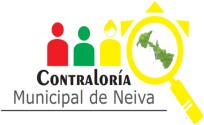 FORMATOFORMATOFORMATOFORMATOFORMATOFORMATOFORMATOFORMATOFORMATOFORMATOFORMATOFORMATOFORMATOMAPA DE RIESGO PROCESO DE PARTICIPACION CIUDADANAMAPA DE RIESGO PROCESO DE PARTICIPACION CIUDADANAMAPA DE RIESGO PROCESO DE PARTICIPACION CIUDADANAMAPA DE RIESGO PROCESO DE PARTICIPACION CIUDADANAMAPA DE RIESGO PROCESO DE PARTICIPACION CIUDADANAMAPA DE RIESGO PROCESO DE PARTICIPACION CIUDADANAMAPA DE RIESGO PROCESO DE PARTICIPACION CIUDADANAMAPA DE RIESGO PROCESO DE PARTICIPACION CIUDADANAMAPA DE RIESGO PROCESO DE PARTICIPACION CIUDADANAMAPA DE RIESGO PROCESO DE PARTICIPACION CIUDADANAMAPA DE RIESGO PROCESO DE PARTICIPACION CIUDADANAMAPA DE RIESGO PROCESO DE PARTICIPACION CIUDADANAMAPA DE RIESGO PROCESO DE PARTICIPACION CIUDADANAPROCESORIESGOCALIFICACIONCALIFICACIONEVALIZACIONCONTROLESNUEVA CALIFICACIONNUEVA CALIFICACIONNUEVA EVALUACIONOPCIONES DE MANEJOACCIONESRESPONSABLESINDICADORFECHA DE CUMPLIMIENTOPROCESORIESGOPROBABILIDADIMPACTOEVALIZACIONCONTROLESPROBABILIDADIMPACTONUEVA EVALUACIONOPCIONES DE MANEJOACCIONESRESPONSABLESINDICADORFECHA DE CUMPLIMIENTO02.PARTICIPA CIÓN CUIDADA NAPerdida de la imagen por la falta de oportunidad en las respuestas de las PQDs.33Zona de Riesgo AltaCP-F-04control de comunicac ión pública CP F-07encuesta decomunicación pública interna23Zona de Riesgo ModeradaAsumir o Reducir el RiesgoComunicar de manera oportuna y efectiva la respuesta de las PQD a los ciudadanos interesados.Directora Participación CiudadanaNo. de PQD recibidas /No. De PQDrespondidas dentro del término legal establecido.31/12/202302.PARTICIPA CIÓN CUIDADA NAFalta de42Zona de RiesgoAltaCP-F-02 Plancomunicación pública- Plan de Acción33Zona de Riesgo ModeradaAsumir o Reducir el RiesgoSeguimiento al Cronograma de Capacitaciones establecido para la comunidad.Directora Participación CiudadanaNo de asistentes31/12/202302.PARTICIPA CIÓN CUIDADA NAasistencia de la42Zona de RiesgoAltaCP-F-02 Plancomunicación pública- Plan de Acción33Zona de Riesgo ModeradaAsumir o Reducir el RiesgoSeguimiento al Cronograma de Capacitaciones establecido para la comunidad.Directora Participación CiudadanaNo de asistentes31/12/202302.PARTICIPA CIÓN CUIDADA NAcomunidad a programas de capacitacióncontrol social y42Zona de RiesgoAltaCP-F-02 Plancomunicación pública- Plan de Acción33Zona de Riesgo ModeradaAsumir o Reducir el RiesgoSeguimiento al Cronograma de Capacitaciones establecido para la comunidad.Directora Participación CiudadanaNo de asistentes31/12/202302.PARTICIPA CIÓN CUIDADA NAcontrol fiscal42Zona de RiesgoAltaCP-F-02 Plancomunicación pública- Plan de Acción33Zona de Riesgo ModeradaAsumir o Reducir el RiesgoSeguimiento al Cronograma de Capacitaciones establecido para la comunidad.Directora Participación CiudadanaNo de asistentes31/12/202302.PARTICIPA CIÓN CUIDADA NAparticipativo.42Zona de RiesgoAltaCP-F-02 Plancomunicación pública- Plan de Acción33Zona de Riesgo ModeradaAsumir o Reducir el RiesgoSeguimiento al Cronograma de Capacitaciones establecido para la comunidad.Directora Participación CiudadanaNo de asistentes31/12/2023